基本信息基本信息 更新时间：2021-08-25 09:45  更新时间：2021-08-25 09:45  更新时间：2021-08-25 09:45  更新时间：2021-08-25 09:45 姓    名姓    名孙雪晴孙雪晴年    龄23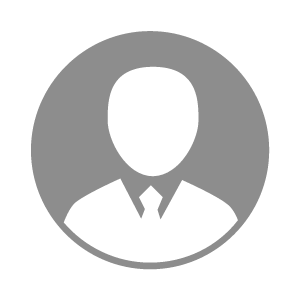 电    话电    话下载后可见下载后可见毕业院校天津交通职业学院邮    箱邮    箱下载后可见下载后可见学    历大专住    址住    址天津天津期望月薪4000-5000求职意向求职意向美工,编辑,实习生美工,编辑,实习生美工,编辑,实习生美工,编辑,实习生期望地区期望地区天津市|北京市天津市|北京市天津市|北京市天津市|北京市教育经历教育经历工作经历工作经历自我评价自我评价其他特长其他特长